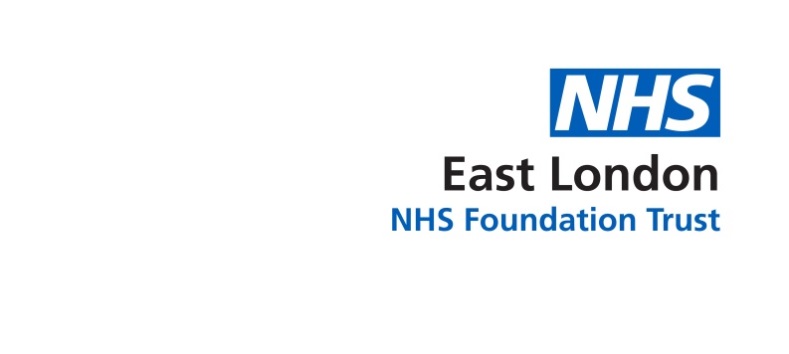 Recommendation Form (Band Upgrade)This form should be completed by the recommending manager before being emailed through to: elft.join-bank@nhs.net Please note that requests will not be actioned unless all paperwork and all clearances have been received and processed. The recommended employee should therefore not undertake any bank shifts before clearance is received from the Temporary Staffing Team.For Completion by Recommending ManagerCurrent/Last Line Manager’s Full NameCurrent/Last Line Manager’s Job Title and BandCurrent/Last Line Manager’s Contact NumberRecommended Staff NameRecommended Staff StatusBank Only 	Substantive Only 	Bank and Substantive Recommended Job Title (e.g. RN, RMN, HCA etc.)Recommended BandNew Bank Assignment Start DateDirectorate (Please confirm if inpatient or community as applicable)Bedford  			(Inpatient  Community )Directorate (Please confirm if inpatient or community as applicable)CHB Community Health Bedfordshire Directorate (Please confirm if inpatient or community as applicable)City & Hackney  		(Inpatient  Community )Directorate (Please confirm if inpatient or community as applicable)Community Services - Tower Hamlets Directorate (Please confirm if inpatient or community as applicable)Corporate Directorate (Please confirm if inpatient or community as applicable)Forensic Services  		(Inpatient  Community )Directorate (Please confirm if inpatient or community as applicable)Luton  			(Inpatient  Community )Directorate (Please confirm if inpatient or community as applicable)Newham CHS Directorate (Please confirm if inpatient or community as applicable)Newham  			(Inpatient  Community )Directorate (Please confirm if inpatient or community as applicable)Specialist CHS 		(Inpatient  Community )Directorate (Please confirm if inpatient or community as applicable)Specialist Services 		(Inpatient  Community )Directorate (Please confirm if inpatient or community as applicable)Tower Hamlets 		(Inpatient  Community )High Cost Area SupplementInner London 	 Outer London 	 N/A Manager’s SignatureDate